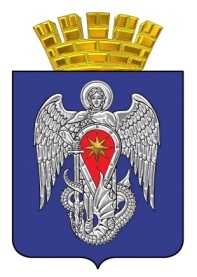 МИХАЙЛОВСКАЯ ГОРОДСКАЯ ДУМАВОЛГОГРАДСКОЙ ОБЛАСТИРЕШЕНИЕПринято Михайловскойгородской Думой 25 декабря 2020 г.                                                                     № 355Об утверждении прогнозного плана (программы) приватизации имущества, находящегося в собственности городского округа город Михайловка Волгоградской области, на 2021 год и плановый период 2022 и 2023 годов	В соответствии с федеральными законами от   № 131-ФЗ «Об  общих  принципах  организации  местного  самоуправления в Российской  Федерации», от  № 178-ФЗ «О приватизации государственного и муниципального имущества», руководствуясь требованиями пункта 2 ст.6 Порядка приватизации имущества, находящегося в собственности городского округа  город Михайловка Волгоградской области, утвержденного  решением Михайловской городской Думы от  № 298, статьей 19 Устава городского округа город Михайловка Волгоградской области, Михайловская городская Дума РЕШИЛА:1.Утвердить прогнозный план (программу) приватизации имущества, находящегося в собственности городского округа город Михайловка Волгоградской области, на 2021 год и  плановый период 2022 и 2023 годов  (прилагается).2.  Администрации городского округа город Михайловка Волгоградской области осуществить приватизацию имущества, находящегося в собственности городского округа город Михайловка Волгоградской области в соответствии с настоящим решением и действующим законодательством Российской Федерации.3. Настоящее решение подлежит официальному опубликованию.            4.  Признать утратившими силу следующие решения Михайловской городской Думы:- от 29.11.2020 № 234 «Об утверждении прогнозного плана (программы) приватизации муниципального имущества на 2020 год и на плановый период 2021 и 2022 годов»;- от 31.03.2020 № 270 «О внесении изменений в решение Михайловской городской Думы Волгоградской области от 29 ноября 2020 № 234 «Об утверждении прогнозного плана (программы) приватизации муниципального имущества на 2020 год и на плановый период 2021 и 2022 годов»;- от 31.07.2020 № 291 «О внесении изменений в решение Михайловской городской Думы Волгоградской области от 29 ноября 2020 № 234 «Об утверждении прогнозного плана (программы) приватизации муниципального имущества на 2020 год и на плановый период 2021 и 2022 годов»;- от 26.10.2020 № 303 «О внесении изменений в решение Михайловской городской Думы Волгоградской области от 29 ноября 2020 № 234 «Об утверждении прогнозного плана (программы) приватизации муниципального имущества на 2020 год и на плановый период 2021 и 2022 годов».5. Настоящее решение вступает в силу с 01.01.2021г.Председатель Михайловской городской ДумыВолгоградской области                                                                        Т.А. ЗабазноваГлава городского округагород МихайловкаВолгоградской области                                                                          С.А.Фомин«25» декабря 2020 г.Приложение     к решению Михайловской городской Думы                                                                                                    Волгоградской области   от 25.12.2020    №  355       137                                           «Об утверждении прогнозного плана (программы) приватизации имущества,                                                             находящегося в собственности городского округа город Михайловка                                                    Волгоградской области,  на 2021 год и плановый период 2022 и 2023 годов»   ПРОГНОЗНЫЙ ПЛАН (ПРОГРАММА) ПРИВАТИЗАЦИИИМУЩЕСТВА, НАХОДЯЩЕГОСЯ В СОБСТВЕННОСТИ ГОРОДСКОГО ОКРУГА ГОРОД МИХАЙЛОВКА ВОЛГОГРАДСКОЙ ОБЛАСТИ, НА 2021 ГОД И НА ПЛАНОВЫЙ ПЕРИОД 2022 И 2023 ГОДОВЦели, задачи и направленияприватизации муниципального имущества1.1. Главными целями приватизации имущества, находящегося в собственности городского округа город Михайловка Волгоградской области (далее – Муниципальное имущество) являются повышение эффективности управления муниципальной собственностью городского округа, мобилизации доходов в бюджет городского округа город Михайловка Волгоградской области, оптимизации использования муниципального имущества, недопущение его ухудшения, снижение бремени расходов по содержанию муниципального имущества.1.2. Для достижения указанных целей необходимо решение следующих задач:1.2.1. Повышение эффективности использования муниципального имущества.1.2.2. Оптимизация структуры муниципальной собственности городского округа город Михайловка Волгоградской области, то есть приватизация муниципального имущества, не обеспечивающего выполнение функций и полномочий органов местного самоуправления городского округа город Михайловка Волгоградской области.1.2.3. Пополнение доходной части бюджета городского округа город Михайловка Волгоградской области от приватизации муниципального имущества.1.2.4. Уменьшение бюджетных расходов на управление муниципальной собственности.1.2.5. Создание условий для развития рынка недвижимости.1.2.6. Создание благоприятной экономической среды для развития бизнеса, прежде всего в наиболее важных секторах экономики городского округа город Михайловка Волгоградской области.1.2.7. Привлечение инвестиций в реальный сектор экономики городского округа город Михайловка Волгоградской области.1.2.8. Создание широкого слоя эффективных собственников, ориентированных на расширение производства товаров и услуг, необходимых населению городского округа город Михайловка Волгоградской области, создание новых рабочих мест в соответствии с Федеральным законом от 26 июля 2006 г. N 135-ФЗ «О защите конкуренции».1.2.9. Обеспечение со стороны органов местного самоуправления городского округа город Михайловка процесса приватизации муниципального имущества по принципу равенства покупателей в соответствии со ст. 13 Федерального закона от 21 декабря 2001 № 178-ФЗ «О приватизации государственного и муниципального имущества».1.3. Основными направлениями в осуществлении приватизации муниципального имущества являются:1.3.1. Приватизация объектов недвижимости и земельных участков, на которых расположены эти объекты недвижимости.1.3.2. Приватизация муниципальных унитарных предприятий городского округа город Михайловка Волгоградской области.2. Перечень имущества, находящегося в собственности городского округагород Михайловка Волгоградской области, планируемого к приватизации на 2021 год                 и плановый период 2022 и 2023 годов№ п/пНаименование имуществаАдрес местонахождения имуществаКраткая характеристикаСрок приватизации1Нежилое здание и здание гаража, расположенные на земельном участкеВолгоградская область, г.Михайловка, ул.Ленина,94- Нежилое здание общей площадью 85,8 кв.м., кадастровый номер 34:37:010268:262, Балансовая стоимость 183,5 тыс.руб., остаточная стоимость 0,00 рублей;- Здание гаража общей площадью 39,0 кв.м., кадастровый номер 34:37:010268:386, Балансовая стоимость 89,8 тыс.руб., остаточная стоимость 0,00 рублей;                                                     - Земельный участок общей   площадью 494,0 кв.м., кадастровый номер 34:37:010268:383, кадастровая стоимость 2 075,1 тыс. рублей.2021г.2Комплекс нежилых зданий состоящий из 3х объектов, расположенных на земельном участкеВолгоградская область, г.Михайловка, ул.Ленина, 127-129- Здание фильмобазы, общей площадью 318,9 кв.м., кадастровый номер 34:37:010281:271, балансовая стоимость 68,5 тыс. руб., остаточная стоимость 0,00 рублей;- Здание конторы общей площадью 43,0 кв.м.,  кадастровый номер 34:37:010281:270, балансовая стоимость 18,2 тыс. руб., остаточная стоимость 0,00 рублей;                                                   - Здание киновидеоцентра общей площадью 142,9 кв.м.,  кадастровый номер 34:37:010281:264, балансовая стоимость 78,5 тыс. руб., остаточная стоимость 0,00 рублей;- Земельный участок общей площадью 1317 кв.м., кадастровый номер 34:37:010281:6, кадастровая стоимость 4 652,1 тыс. рублей.2021г.3Нежилое помещение Волгоградская область, г. Михайловка, ул. Мира, 53АНежилое помещение общей площадью 85,8 кв.м., кадастровый номер 34:37:010275:260,  . Балансовая стоимость 76,3 тыс.руб., остаточная стоимость 0,00 рублей.2021г.4Нежилое здание, расположенное   на земельном участкеВолгоградская область, г.Михайловка, ул.Ленина,92- Нежилое здание общей площадью 65,4 кв.м., кадастровый номер 34:37:010268:263 Балансовая стоимость 74,2 тыс.руб., остаточная стоимость 0,00 рублей;- Земельный участок общей   площадью 133,0 кв.м., кадастровый номер 34:37:010268:7, кадастровая стоимость 479,5 тыс. рублей.2021г.5Комплекс нежилых зданий, состоящий из 2х объектов, расположенных на земельном участке Волгоградская область, Михайловский район, х.Сухов 2-й, ул. Мира, 16- Нежилое здание, общей площадью 355,6 кв.м,  кадастровый номер 34:16:130001:1366, балансовая стоимость 1 167,4  тыс.руб., остаточная стоимость 0,00 рублей;- Нежилое здание (котельная), общей площадью  82,1 кв.м, кадастровый номер 34:16:130001:1362,балансовая стоимость 278, 8  тыс.руб., остаточная стоимость 0,00 рублей;- Земельный участок, общей площадью 2597,0 кв.м, кадастровый номер 34:16:130001:568, кадастровая  стоимость 1 063,8 тыс.рублей. 2021г.6Нежилое здание, расположенное на земельном участкеВолгоградская область, Михайловский район, ст.Етеревская, ул.Ленинская, 59- Нежилое здание, общей площадью  1209,8 кв.м, кадастровый номер 34:16:060004:78, балансовая стоимость 910,8 тыс.руб., остаточная стоимость 0,00 рублей;- Земельный участок, общей площадью  2091,0 кв.м, кадастровый номер 34:16:060004:380, кадастровая  стоимость 140,3 тыс. рублей.2021г.7Здание бани, расположенное на земельном участкеВолгоградская обл., Михайловский р-н,ст.Етеревская,ул.Школьная,2А- Здание бани общей площадью 150,1 кв.м. кадастровый номер 34:16:060001:921, балансовая стоимость 32,50 тыс. руб., остаточная стоимость 0,00 рублей;              - Земельный участок общей площадью 261,0 кв.м. кадастровый номер 34:16:060004:162, кадастровая стоимость 101,5 тыс. рублей.2021г.8Нежилое здание, расположенное на земельном участкеВолгоградская обл., Михайловский р-н, х. Ильменский 1-й,
ул.Центральная, 26- Нежилое здание общей площадью 407,4 кв.м. кадастровый номер 34:16:100002:264, Балансовая стоимость 1 644,7 тыс. руб., остаточная стоимость 0,00 рублей;                                                     - Земельный участок общей площадью 6337 кв.м., кадастровый номер 34:16:100002:27, кадастровая стоимость 3 070,3 тыс.рублей.2021г.9Фельдшерско-акушерский пункт, расположенный на земельном участкеВолгоградская обл., Михайловский р-н, х.Фролов,
ул.Новая,9- Нежилое здание, общей площадью 39,7 кв.м., кадастровый номер 34:16:020003:64, балансовая стоимость 199,75 тыс. руб., остаточная стоимость 0,00 рублей;                                             - Земельный участок общей площадью 797,0 кв.м., кадастровый номер 34:16:020003:126, кадастровая стоимость 142,0 тыс. рублей. 2021г.10Нежилое здание, расположенное на земельном участкеВолгоградская обл., Михайловский р-н, х.Фролов, 
ул.Центральная,7- Нежилое здание, общей площадью 171,4 кв.м. кадастровый номер 34:16:020003:67 балансовая стоимость 146,2 тыс. руб., остаточная стоимость 0,00 рублей;                                    - Земельный участок общей площадью 1335,0 кв.м., кадастровый номер 34:16:020003:34, кадастровая стоимость 237,8 тыс. рублей.2021г.11Нежилое здание, расположенное на земельном участкеВолгоградская обл., Михайловский р-н,х.Субботин,ул.Юрия Прищепного,84- Нежилое здание, общей площадью 36,2 кв.м. кадастровый номер 34:16:170002:482, балансовая стоимость 62,2 тыс. руб., остаточная стоимость 0,00 рублей;                                                   - Земельный участок общей площадью 600,0 кв.м., кадастровый номер 34:16:170002:480, кадастровая стоимость 205,2 тыс. рублей.2021г.12Объект незавершенного строительства, расположенный на земельном участкеВолгоградская область, Михайловский район, х.Плотников-2,ул. Магистральная, 3- Объект незавершенного строительства, общей площадью  1064,0 кв.м, кадастровый номер 34:16:010001:1371, балансовая стоимость 257,3 тыс.руб., остаточная стоимость 0,00 рублей;                                                  - Земельный участок общей площадью 2184,0 кв.м., кадастровый номер 34:16:010001:1370, кадастровая стоимость 821,7 тыс.рублей. 2021г.13Объект незавершенного строительства, расположенный на земельном участкеВолгоградская область, Михайловский район, ст. Арчединская,ул. Ленина, 27Б- Объект незавершенного строительства, общей площадью  146,0 кв.м, кадастровый номер 34:16:100001:1481, балансовая стоимость 291,4 тыс.руб., остаточная стоимость 0,00 рублей;                                          - Земельный участок общей площадью 311,0 кв.м., кадастровый номер 34:16:100001:573, кадастровая стоимость 24,5 тыс.руб., 2021г.14Нежилое здание, расположенное на земельном участкеВолгоградская область, Михайловский район, п.Отрадное,пер. Почтовый, 12Б- Нежилое здание, общей площадью 79,9 кв.м. кадастровый номер 34:16:110001:1793, балансовая стоимость 1 546,4 тыс. руб., остаточная стоимость 0,00 рублей;                                                   - Земельный участок общей площадью 601,0 кв.м., кадастровый номер 34:16:110001:2187, кадастровая стоимость 485,2 тыс. рублей.2021г.